Identité de l’enfantNom : 	Prénom(s) :	Date de naissance : 	Responsables légauxSituation familiale :	N° d’allocataire CAF : ---------------------------------------------------------------------------------------- l’allocataire est  le RL1     le RL2     N° de sécurité sociale assurant l’enfant : ----------------------------------------------------------------------- l’assuré est  le RL1     le RL2     N° et nom de mutuelle: -------------------------------------------------------------------------------------------  l’assuré est  le RL1     le RL2     Renseignements sur l’enfantVaccinations : joindre obligatoirement la copie du carnet de vaccinations.
                  NB : si l’enfant n’est pas à jour de ses vaccins obligatoires nous ne pourrons pas l’inscrire.Régime alimentaire autre qu’allergie   cocher votre choix repas classique     repas classique sans porc      repas sans viandeEn cas d’allergie alimentaire nous contacter pour la mise en place d’un PAI.Autres allergies, recommandations diverses :	 enfant en situation de handicap bénéficiaire de l'AEEH ou d'un PAI lié au handicap, joindre l’attestation de la CAF.Droit à l’image cocher votre choix autorisation d’utilisation des photos ou vidéos faites de votre enfant dans le cadre des activités, sur les divers supports papiers et numériques de la Ville, pour l’année scolaire 2021/2022
 refus d’utilisation des photos ou vidéos faites de votre enfant dans le cadre des activités, sur les divers supports papiers et numériques de la Ville pour l’année scolaire 2021/2022.Autres personnes à prévenir et autorisées à venir chercher l’enfant, indiquer les renseignements pour la/les personne(s) que vous désignez et cocher la/les case(s) concernée(s) par votre autorisationAutorisation de soin  Nous soussignés, nom, prénom, autorisons le responsable des activités extrascolaires, à faire soigner notre enfant en cas de nécessité et selon les prescriptions du médecin à faire pratiquer les interventions d’urgence, éventuellement sous anesthésie générale. 
Nous nous engageons à payer les frais qui en découlent. J’autorise mon enfant à quitter seul l’ALSH à la fin des activités.L'intéressé est informé que les données recueillies feront l'objet d'un traitement automatisé défini par le décret n°2018-343 du 9 mai 2018 permettant la gestion des inscriptions aux activités extra-scolaires dans les écoles publiques de la ville et la tenue de statistiques pour la CAF dans la cadre du contrat passé avec la Ville. Ces données seront conservées pendant toute la période de scolarisation des enfants dans les écoles publiques de la commune et suivant leur obsolescence. Merci de cocher cette case pour l’acceptation de l’utilisation de vos données, sans celle-ci nous ne pourrons traiter votre dossier.Nous certifions l’exactitude des renseignements indiqués sur ce dossier, y compris l’autorisation de soin et l’utilisation des renseignements par le Pôle Familles & Education.L’inscription de l’enfant vaut acceptation et respect du règlement intérieur des activités extrascolaires.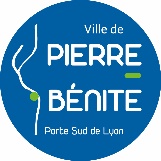 Pôle Familles & Education Dossier d’inscription 
Accueil de Loisirs Sans Hébergement 2021/2022Responsable Légal 1 (RL1) père  mère   autre, préciser : ----------------------------------- Nom : -------------------------------------------------------------------Prénom : ----------------------------------------------------------------Adresse : ----------------------------------------------------------------Code postal : -----------------------------------------------------------Ville : --------------------------------------------------------------------Téléphone de domicile : ---------------------------------------------Portable : ---------------------------------------------------------------Employeur : ------------------------------------------------------------Téléphone professionnel : -------------------------------------------Adresse mail -----------------------------------------------------------Responsable Légal 2 (RL2) père  mère   autre, préciser : ----------------------------------- Nom : -------------------------------------------------------------------Prénom : ----------------------------------------------------------------Adresse : ----------------------------------------------------------------si différenteCode postal : -----------------------------------------------------------Ville : --------------------------------------------------------------------Téléphone de domicile : ---------------------------------------------Portable : ---------------------------------------------------------------Employeur : ------------------------------------------------------------Téléphone professionnel : -------------------------------------------Adresse mail -------------------------------------------------------------Nom, prénom, téléphone A prévenirAutorisée à venir chercher l’enfantDate, signatures des Responsables Légaux Pièces jointes au dossier copie des vaccinations justificatif de domicile attestation d’employeur quotient CAFRéservé au Pôle Familles & Education 